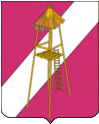     СОВЕТ СЕРГИЕВСКОГО СЕЛЬСКОГО ПОСЕЛЕНИЯ КОРЕНОВСКОГО РАЙОНА Р Е Ш Е Н И Е25 апреля 2013 года 									№ 237ст. СергиевскаяО внесении изменений  в решение  Совета Сергиевского сельского поселения Кореновского района от 14 декабря 2012 года № 214 «О бюджете Сергиевского сельского поселения Кореновского района на 2013 год»Совет  Сергиевского  сельского  поселения  Кореновского  района  р е ш и л:1.Внести в решение сессии Совета Сергиевского сельского поселения Кореновского района от 14 декабря 2012 года № 214  «О бюджете Сергиевского сельского поселения Кореновского района на 2013 год» (с изменениями от 31.01. 2013г  № 228, от 29.03.2013г №229  ) следующие изменения:1.1.В пункте 1:в подпункте 1 слова  «в сумме 9784,2 тыс. рублей»  заменить словами  «10152,0 тыс. рублей»; в подпункте 2 слова  «в сумме 10500,2 тыс. рублей» заменить словами «10868,0 тыс. рублей»; 1.2. Приложение №3 «Объем поступлений доходов в бюджет Сергиевского сельского поселения Кореновского района на 2013 год» с целью увеличения объема доходов на 367,8 тыс.рублей, изложить в новой редакции (приложение № 1);  1.4. Приложение № 4 «Распределение расходов бюджета поселения по разделам и подразделам классификации расходов бюджета на 2013 год» с учетом увеличения общего объема расходов на 367,8 тыс.рублей, изложить в новой редакции (приложение № 2);             1.5. Приложение № 5 «Ведомственная структура расходов бюджета поселения на 2013 год» с целью увеличения общего объема расходов на 367,8 тыс.рублей, изложить в новой редакции ( приложение № 3);            1.6. Приложение № 6 «Перечень целевых программ, предусмотренныхк финансированию из местного бюджета в 2013 году с целью увеличения общего объема расходов на 308,6 тыс.рублей, изложить в новой редакции ( приложение № 4);             1.7. Дополнить решение приложением № 9 «Источники внутреннего финансирования дефицита бюджета поселения на 2013 год», с целью уточнения источников внутреннего финансирования дефицита бюджета за счет изменения остатков средств на счетах по учету средств бюджета (приложение № 5).2. Обнародовать настоящее решение на информационных стендах Сергиевского сельского поселения Кореновского района. 3. Настоящее решение вступает в силу со дня его подписания. Глава Сергиевского  сельского поселенияКореновского района	поселения 		                          	С.А.БасеевПРИЛОЖЕНИЕ № 1к   решению СоветаСергиевского сельского поселенияКореновского района          от  25.04.2012 г.        № 237ПРИЛОЖЕНИЕ № 3УТВЕРЖДЕНрешением СоветаСергиевского сельского поселенияКореновского районаот 14 декабря 2012 года    № 214                      	Объем поступлений доходов бюджета Сергиевского сельского поселения Кореновского района на 2013 годНачальник финансового отделаСергиевского сельского поселенияКореновского района                                                                                  Л.Г.БундюкПРИЛОЖЕНИЕ №2к   решению СоветаСергиевского сельского поселенияКореновского района          от 25.04.2013 г.        № 237ПРИЛОЖЕНИЕ № 4УТВЕРЖДЕНОрешением СоветаСергиевского сельского поселенияКореновского районаот 14 декабря 2012 года   № 214Распределение                                                                                                                     расходов местного бюджетапо разделам и подразделам классификациирасходов бюджетов на 2013 год(тыс. рублей)Начальник финансового отдела Сергиевского сельского поселения                                                  Л.Г.Бундюк                                                                 ПРИЛОЖЕНИЕ № 3к   решению СоветаСергиевского сельского поселенияКореновского районаот  25.04.2013 г.        № 237ПРИЛОЖЕНИЕ № 7УТВЕРЖДЕНАрешением СоветаСергиевского сельского поселенияКореновского районаот 14 декабря 2012 г.   № 214    ВЕДОМСТВЕННАЯструктура расходов бюджета Сергиевского сельского поселенияКореновского района на 2013 год.                                                                                 (тыс. рублей)Начальник финансового отделаадминистрации Сергиевского сельского поселения                                                                                              Л.Г.Бундюк ПРИЛОЖЕНИЕ № 4к   решению СоветаСергиевского сельского поселенияКореновского района          от  25.04.2013 г.        № 237                                                                                     ПРИЛОЖЕНИЕ № 9                                                                               к  решению Совета Сергиевскогосельского поселенияКореновского районаот 14.12.2012 № 214 Источники внутреннего финансирования дефицитабюджета поселения на 2013 год							(тыс. рублей)Начальник финансового отделаСергиевского сельского поселения                                          Л.Г.БундюкПРИЛОЖЕНИЕ № 5к   решению СоветаСергиевского сельского поселенияКореновского района          от  25.04.2013 г.        № 237ПРИЛОЖЕНИЕ № 6УТВЕРЖДЕНрешением СоветаСергиевского сельского поселенияКореновского районаот 14.12.2012 года       № 214ПЕРЕЧЕНЬцелевых программ, предусмотренныхк финансированию из местного бюджета в 2013 году                                                                                           тыс.рублейНачальник финансового отделаадминистрации Сергиевского сельского поселенияКореновского района                                                                           Л.Г.Бундюк                                                                  КодНаименование групп, подгрупп, статей, подстатей, элементов, программ (подпрограмм),  кодов экономической классификации доходовДоходы, тыс. руб.1 00 00000 00 0000 000              ДОХОДЫ7404,51 01 02000 01 0000 110, 1 01 02010 01 0000 1101 01 02021 01 0000 110,1 01 02022 01 0000 110, 1 01 02030 01 0000 110, 1 01 02040 01 0000 110,1 01 02050 01 0000 110Налог на доходы физических лиц13701 05 03010 01 0000 110Единый сельскохозяйственный налог801 06 01030 10 0000 110Налог на имущество физических лиц, взимаемый по ставкам, применяемым к объектам налогообложения, расположенным в границах поселений4201 06 06013 10 0000 110,1 06 06023 10 0000 110,1 09 04050 10 0000 110Земельный налог43303001 08 04020 01 1000 110Государственная пошлина на совершение нотариальных действий должностными лицами органов местного самоуправления, уполномоченными в соответствии с законодательными актами РФ на совершение нотариальных действий44,51 11 05013 10 0021 120,1 11 05013 10 1023 120,1 11 05013 10 1024 120Доходы, получаемые в виде арендной платы за земли сельскохозяйственного назначения, государственная собственность на которые не разграничена и которые расположены в границах поселений, а также средства от продажи права на заключение договоров аренды указанных земельДоходы, получаемые в виде арендной платы за земли сельских населенных пунктов, государственная собственность на которые не разграничена и которые расположены в границах поселений, а также средства от продажи права на заключение договоров аренды указанных земельДоходы, получаемые в виде арендной платы за земли промышленности энергетики, транспорта, связи и земли иного специального назначения, государственная собственность на которые не разграничена и которые расположены в границах поселений, а также средства от продажи права на заключение договоров аренды указанных земель20024371 11 05035 10 0000 120Доходы от сдачи в аренду имущества, находящегося в оперативном управлении  органов управления поселений  и созданных ими учреждений (за исключением имущества  муниципальных автономных учреждений)   4101 14 06013 10 0000 430Доходы от продажи земельных участков, государственная собственность на которые не разграничена и которые расположены в границах поселений2 00 00000 00 0000 000Безвозмездные поступления2747,52 02 00000 00 0000 000Безвозмездные поступления от других бюджетов бюджетной системы Российской Федерации2747,52 02 03000 00 0000 151Субвенции бюджетам субъектов Российской  Федерации191,82 02 03015 10 0000 151Субвенции бюджетам поселений на осуществление полномочий по первичному воинскому учету на территориях, где отсутствуют военные комиссариаты188,12 02 03024 10 0000 151 Субвенции бюджетам поселений на выполнение переданных полномочий субъектов Российской Федерации3,72 02 02000 00 0000 151Субсидии бюджетам поселений на бюджетные инвестиции в объекты капитального строительства собственности муниципальных образований2 02 02077 10 0000 151Субсидии бюджетам поселений на бюджетные инвестиции в объекты капитального строительства собственности муниципальных образований2 02 02999 00 0000 151Прочие субсидии бюджетам поселений1258,42 02 02999 10 0000 151Прочие субсидии бюджетам поселений1258,42 02 01000 00 0000 151Дотации бюджетам поселений на выравнивание бюджетной обеспеченности1297,32 02 01001 00 0000 151Прочие дотации бюджетам поселений, 1297,32 02 01001 10 0000 151Прочие дотации бюджетам поселений1297,3Всего доходов10152,0№ п/пНаименованиеРЗ ПРСуммаВсего расходов10868,0в том числе:1.Общегосударственные вопросы014084,4Функционирование высшего должностного лица субъекта Российской Федерации и органа местного самоуправления0102500,0Функционирование Правительства Российской Федерации, высших органов исполнительной власти субъектов Российской Федерации, местных администраций01043338,7Обеспечение деятельности финансовых налоговых и таможенных органов финансового (финансово-бюджетного) надзора010640,7Резервные фонды011110Другие общегосударственные вопросы0113195,02.Национальная оборона02188,1Мобилизационная и вневойсковая подготовка0203188,13.Национальная безопасность и правоохранительная деятельность03195,0Защита населения и территории от чрезвычайных ситуаций природного и техногенного характера, гражданская оборона0309195,04.Национальная экономика041188,9Дорожное хозяйство0409659,7Связь и информатика041050,0Другие вопросы в области национальной экономики 0412479,25.Коммунальное хозяйство05851,6Жилищно-коммунальное хозяйство0502250,0Благоустройство0503601,66.Образование0760,0Молодежная  политика и оздоровление детей070760,07.Культура, кинематография 084191,1Культура08014191,17.Физическая культура и спорт11108,9Массовый  спорт1102108,9№ п/пНаименованиеРЗПРПРЦСРВРСумма на годВСЕГО10868,01В том числеАдминистрация Сергиевского сельского поселения, Кореновского района99210868,0Общегосударственные вопросы992014084,4Функционирование высшего должностного лица субъекта Российской Федерации и органа местного  самоуправления992010202500,0Руководство и управление в сфере установленных функций органов государственной власти субъектов Российской Федерации и органов местного самоуправления9920102020020000500,0Высшее должностное лицо субъекта Российской Федерации (глава муниципального  образования)9920102020020100500,0Расходы на выплаты персоналу государственных органов9920102020020100120500,0Функционирование Правительства Российской Федерации, высших органов исполнительной власти субъектов Российской Федерации, местных администраций9920104043338,7Руководство и управление в сфере установленных функций органов государственной власти субъектов Российской Федерации и органов местного самоуправления99201040400200003338,7Центральный аппарат99201040400204003335,0Расходы на выплаты персоналу государственных органов99201040400204001202710,0Иные закупки товаров, работ и услуг для государственных нужд9920104040020400240475,0Уплата налогов, сборов и иных платежей9920104040020400850150,0Создание и организация деятельности административных комиссий99201040400295003,7Иные закупки товаров, работ и услуг для государственных нужд99201040400295002403,7Обеспечение деятельности финансовых налоговых и таможенных органов финансового (финансово-бюджетного) надзора99201060640,7Контрольно-ревизионное управление992010606002040140,7Иные межбюджетные трансферты992010606002040154040,7Резервные фонды99201111110,0Резервные фонды исполнительной власти субъектов Российской Федерации (местных администраций )992011111070050010,0Резервные средства992011111070050087010,0Другие общегосударственные      вопросы992011313195,0Реализация государственных функций, связанных с общегосударственным управлением9920113130920000100,0Мероприятия по информационному обслуживанию деятельности Совета Сергиевского сельского поселения Кореновского района9920113130922000100,0Иные закупки товаров, работ и услуг для государственных нужд9920113130922000240100,0Оценка недвижимости, признание прав и регулирование отношений по государственной и муниципальной собственности992011313090020020,0Иные закупки товаров, работ и услуг для государственных нужд992011313090020024020,0Выполнение других обязательств государства (местных администраций992011313092030015,0Иные закупки товаров, работ и услуг для государственных нужд992011313092030024015,0Муниципальная целевая программа Сергиевского сельского поселения «Обеспечения работы территориального общественного самоуправления в Сергиевском сельском поселении на 2012 году»992011313795100145,0Иные закупки товаров, работ и услуг для государственных нужд992011313795100124045,0Целевая программа«Противодействие коррупции в Сергиевском сельском поселении Кореновского района  на 2013-2015 годы»99201131379510125,0Иные закупки товаров, работ и услуг для государственных нужд99201131379510122405,0Целевая программа поддержки деятельности первичной ветеранской организации Сергиевского сельского поселения в 2013 году»992011313795101410,0Иные закупки товаров, работ и услуг для государственных нужд992011313795101424010,0Национальная оборона99202188,1Мобилизационная и вневойсковая подготовка992020303188,1Руководство и управление в сфере установленных функций9920203030010000188,1Осуществление первичного воинского учета на территориях, где отсутствуют военные комиссариаты9920203030013600188,1Расходы на выплаты персоналу государственных органов9920203030013600120188,1Национальная безопасность и правоохранительная деятельность99203195,0Защита населения и территории от чрезвычайных ситуаций природного и техногенного характера, гражданская оборона992030909195,0Поисковые и аварийно-спасательные учреждения992030909302000075,0Обеспечение деятельности подведомственных учреждений992030909302990075,0Иные межбюджетные трансферты992030909302990054075,0Мероприятия по предупреждениюи ликвидации последствий чрезвычайных ситуаций и стихийных бедствий992030909218000020,0Предупреждение и ликвидация последствий стихийных бедствий природного и техногенного характера992030909218010020,0Иные закупки товаров, работ и услуг для государственных нужд992030909218010024020,0Целевая программа Сергиевского сельского поселения «Развития и совершенствования системы гражданской обороны, защиты населения от ЧС природного и техногенного характера, обеспечения безопасности людей на водных объектах, пожарной безопасности, укрепления правопорядка и повышения уровня общественной безопасности, профилактике терроризма и экстремизма на  территории Сергиевского сельского поселения Кореновского района на 2013 год»9920309097951002100,0Иные закупки товаров, работ и услуг для государственных нужд9920309097951002240100,0Национальная экономика992041188,9Дорожное  хозяйство992040909659,7Целевая программа «Капитальный ремонт и ремонт автомобильных дорог местного значения Сергиевского сельского поселения Кореновского района Краснодарского края» на 2013 год9920409097951008640,8Иные закупки товаров, работ и услуг для государственных нужд9920409097951008240640,8Капитальный ремонт,  ремонт автомобильных дорог общего пользования местного значения992040909315020118,9Иные закупки товаров, работ и услуг для государственных нужд992040909315020124018,9Связь и информатика99204101050,0Целевая программа «Информатизация Сергиевского сельского поселения на 2013 год»992041010795100650,0Иные закупки товаров, работ и услуг для государственных нужд992041010795100624050,0Другие вопросы в области национальной экономики992041212479,2Мероприятия в области строительства, архитектуры и градостроительства992041212338000067,1Иные закупки товаров, работ и услуг для государственных нужд992041212338000024067,1Мероприятия по землеустройству и землепользованию992041212340030020,0Иные закупки товаров, работ и услуг для государственных нужд992041212340030024020,0Целевая программа «Создание условий для развития малого и  среднего предпринимательства на территории Сергиевского сельского поселения на 2013 год»99204121279510055,0Иные закупки товаров, работ и услуг для государственных нужд99204121279510052405,0Ведомственная целевая программа«Комплексное развитие систем коммунальной инфраструктуры муниципальных образований Краснодарского края  на основе документов территориального планирования на 2011-2013 годы» 9920412125243400367,8Иные закупки товаров, работ и услуг для государственных нужд9920412125243400240367,8Ведомственная целевая программа «Комплексное развитие систем коммунальной инфраструктуры Сергиевского сельского поселения Кореновского района на 2013 год»992041212795101519,3Иные закупки товаров, работ и услуг для государственных нужд992041212795101524019,3Жилищно-коммунальное хозяйство99205851,6Коммунальное хозяйство992050202250,0Целевая программа Сергиевского сельского поселения «Развитие водоснабжения Сергиевского сельского поселения Кореновского района на 2013 год»9920502027951003250,0Иные закупки товаров, работ и услуг для государственных нужд9920502027951003240250,0Благоустройство992050303601,6Уличное освещение9920503036000100100,0Иные закупки товаров, работ и услуг для государственных нужд9920503036000100240100,0Целевая программа в области энергосбережения и повышения энергетической эффективности администрации  Сергиевского сельского поселения Кореновского района на 2012 – 2014годы» 992050303795101067,0Иные закупки товаров, работ и услуг для государственных нужд992050303795101024067,0«Развитие и реконструкция (ремонт) систем наружного освещения на территории Сергиевского сельского поселения» на 2013 год»9920503037951011250,0Иные закупки товаров, работ и услуг для государственных нужд9920503037951011240250,0Озеленение992050303600030020,0Иные закупки товаров, работ и услуг для государственных нужд992050303600030024020,0Организация и содержание мест захоронения99205030360004000Иные закупки товаров, работ и услуг для государственных нужд99205030360004002400Прочие мероприятия по благоустройству городских округов и поселений9920503036000500164,6Иные закупки товаров, работ и услуг для государственных нужд9920503036000500240164,6Образование9920760,0Молодежная политика и оздоровление детей99207070760,0Проведение мероприятий для детей и молодежи992070707431010060,0Иные закупки товаров, работ и услуг для государственных нужд992070707431010024060,0Культура, кинематография 992084191,1Культура9920801014191,1Учреждения культуры и мероприятия в сфере культуры и кинематографии99208010144000003060,0Обеспечение деятельности подведомственных учреждений99208010144099012300,0Субсидии бюджетным учреждениям на возмещение нормативных затрат, связанных с оказанием ими муниципальных услуг99208010144099016112300,0Библиотеки9920801014420000760,0Обеспечение деятельности подведомственных учреждений9920801014429901760,0Субсидии бюджетным учреждениям на возмещение нормативных затрат, связанных с оказанием ими муниципальных услуг9920801014429901611760,0Стимулирование отдельных категорий работников муниципальных учреждений в сфере культуры, искусства и кинематографии в рамках мероприятий долгосрочной краевой целевой программы «Кадровое обеспечение сферы культуры и искусства Краснодарского края на 2011-2013 годы»9920801015223804890,6Субсидии бюджетным учреждениям на иные цели9920801015223804612890,6«Целевая программа  праздничных мероприятий, проводимых в Сергиевском сельском поселении в 2013 году»992080101795100465,0Субсидии бюджетным учреждениям на возмещение нормативных затрат, связанных с оказанием ими муниципальных услуг992080101795100461165,0Целевой программы «Развитие  учреждения  культуры Сергиевского сельского поселения Кореновского  района  на  2013 год»992080101795100938,5Субсидии бюджетным учреждениям на иные цели992080101795100961238,5Целевая программа «Содействие субъектам физической культуры и спорта Сергиевского сельского поселения на 2013 год»99208010179510078,0Субсидии бюджетным учреждениям на иные цели99208010179510076128,0Долгосрочная целевая программа «Кадровое обеспечение сферы культуры Сергиевского сельского поселения Кореновского района на 2013 год»9920801017951013129,0Субсидии бюджетным учреждениям на иные цели9920801017951013612129,0Физическая культура и спорт99211108,9Массовый спорт992110202108,9Мероприятия в области физической культуры и спорта9921102025129700108,9Иные закупки товаров, работ и услуг для государственных нужд992110251297005129700240108,9Код Бюджетной классификации                              Наименование сумма000 01 00 00 00 00 0000 000Источники внутреннего финансирования дефицита бюджета, всего716,0000 01 00 00 00 00 0000 000в том числе:000 01 05 00 00 00 0000 000Изменение остатков средств на счетах по учету средств бюджета    716,0  000 01 05 00 00 00 0000 500Увеличение остатков средств        
бюджетов                           -10152,0000 01 05 02 00 00 0000 500Увеличение прочих остатков средств бюджетов                           -10152,0000 01 05 02 01 00 0000 510Увеличение прочих остатков денежных средств бюджетов                   -10152,0992 01 05 02 01 10 0000 510Увеличение прочих остатков денежных средств бюджета поселения          -10152,0000 01 05 00 00 00 0000 600Уменьшение остатков средств        
бюджетов                           10868,0000 01 05 02 00 00 0000 600Уменьшение прочих остатков средств бюджетов                           10868,0000 01 05 02 01 00 0000 610Уменьшение прочих остатков денежных  средств бюджетов                   10868,0992 01 05 02 01 10 0000 610Уменьшение прочих остатков денежных средств бюджета поселения          10868,0Кодцелевой статьиНаименование целевых программСумма7951001Целевая программа «Обеспечение работы  территориального общественного самоуправления на 2013 год» 45,07951002Целевая программа «Развития и совершенствования системы гражданской обороны, защиты населения от ЧС природного и техногенного характера, обеспечения безопасности людей на водных объектах, пожарной безопасности, укрепления правопорядка и повышения уровня общественной безопасности, профилактике терроризма и экстремизма, на  территории Сергиевского сельского поселения Кореновского района на 2013 год»100,07951003Целевая программа «Развитие водоснабжения Сергиевского сельского поселения Кореновского района на 2013 год»250,07951004Целевая программа праздничных мероприятий проводимых в Сергиевском сельском поселении в 2012 году»15,07951005Целевая программа «Создание условий для развития малого и  среднего предпринимательства на территории Сергиевского сельского поселения на 2013 год»5,07951006Целевая программа «Информатизация Сергиевского сельского поселения на 2013 год»50,07951007«Содействие субъектам физической культуры и спорта и развитие спорта на Кубани» на 2013 годы8,07951008Целевая программа «Капитальный ремонт и ремонт автомобильных дорог местного значения Сергиевского сельского поселения Кореновского района Краснодарского края» на 2013 год640,87951009Целевой программы «Развитие  учреждения  культуры Сергиевского сельского поселения Кореновского  района  на  2013 год»38,57951010Об утверждении целевой программы в области энергосбережения и повышения энергетической эффективности администрации  Сергиевского сельского поселения Кореновского района на 2012 – 2014 годы» 100,07951011«Развитие и реконструкция (ремонт) систем наружного освещения на территории Сергиевского сельского поселения» на 2013 год»250,07951012Об утверждении  целевой программы «Противодействие коррупции в Сергиевском сельском поселении Кореновского района  на 2013-2015 годы»5,07951013Долгосрочная целевая программа «Кадровое обеспечение сферы культуры Сергиевского сельского поселения Кореновского района на 2013год»129,07951014Целевая программа поддержки деятельности первичной ветеранской организации Сергиевского сельского поселения в 2013 году»10,07951015Ведомственная целевая программа «Комплексное развитие систем коммунальной инфраструктуры Сергиевского сельского поселения Кореновского района на 2013 год»19,3Всего:Всего:1665,6